SOFTWARE  ENGINEERSummaryMicrosoft Certified Technology Specialist(Desktop Applications Development and SQL Server® 2008, Database Development) with a passion for software development especially with .Net and SQL Server in depth knowledge of OOP, Design Patterns.Over 3 years of software development experience spanning VB.NET. Expert in full Software Development Life Cycle (SDLC).Has the ability to understand and transform complex business requirements into software, ensuring applications are delivered on time, to specification, are scalable, performance optimized and maintainable.A highly motivated individual who is always learning, able to work to tight deadlines, and who can communicate effectively with technical peers as well as business users. Someone who encourages learning and the sharing of ideas and is always open to new ways of working.Professional Experience SOFTWARE ENGINEER  TECHNOLOGIES, Dubai Since Oct ‘14 Responsibilities Responsible for planning, processing and performing all jobs in an efficient manner without assistance. Responsible for independently designing ,coding , testing and database management by using VB.Net and SQL Server Crystal reports.Designed database maintenance plans to set up core maintenance tasks to make sure that the database performs well, is regularly backed up in case of system failure and is checked for inconsistencies. Design and develop programming systems making specific determinations about system performance.Individually authored, installed, deployed and managed reports using SQL Server 2005 Reporting Services.Responsible for reading, understanding, and utilizing all part and assembly prints, forms, spreadsheets, bills of material, specification sheets, and technical references. Key Technologies VB.NET 3.5 – 4.0, WCF, WPF, MS SQL 2008,, SQLSOFTWARE ENGINEER  TECHNOLOGIES , Bangalore Jun ‘13 - Sep ‘14 Responsibilities Responsible for planning, processing and performing all jobs in an efficient manner without assistance. Responsible for independently designing ,coding , testing and database management by using Java/j2ee, Tomcat6.0 Server and SQL Server database 2005 .Support, maintain and document software functionality. Design and develop programming systems making specific determinations about system performance. Document code consistently throughout the development process by listing a description of the program, special instructions, and any changes made in database tables on procedural, modular and database level. Responsible for reading, understanding, and utilizing all part and assembly prints, forms, spreadsheets, bills of material, specification sheets, and technical references Key Technologies Eclipse Indigo, java/j2ee, MS SQL 2008,SQLAcademic Credentials 2011 Masters in Computer Application from Bangalore Institute of Technology, Bangalore 2008 Bachelors in Computer Application from Allahabad Agricultural Institute-Deemed University IT SKILLS: C, C++, VB.NET,ASP.NET,MYSQL SERVER 2008 RC , JavaScript, jQuery java/j2ee HTML 4.0,5.0Personal Snippets Date of Birth: 24th  Aug, 1986 || Linguistic Abilities: English, Hindi, Urdu First Name of Application CV No: 1704198Whatsapp Mobile: +971504753686 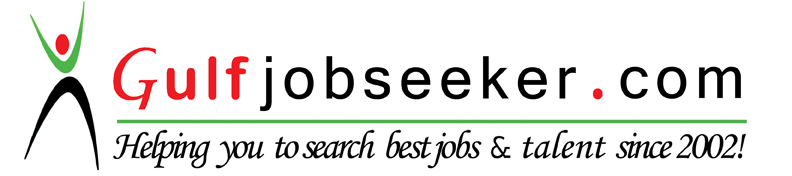 